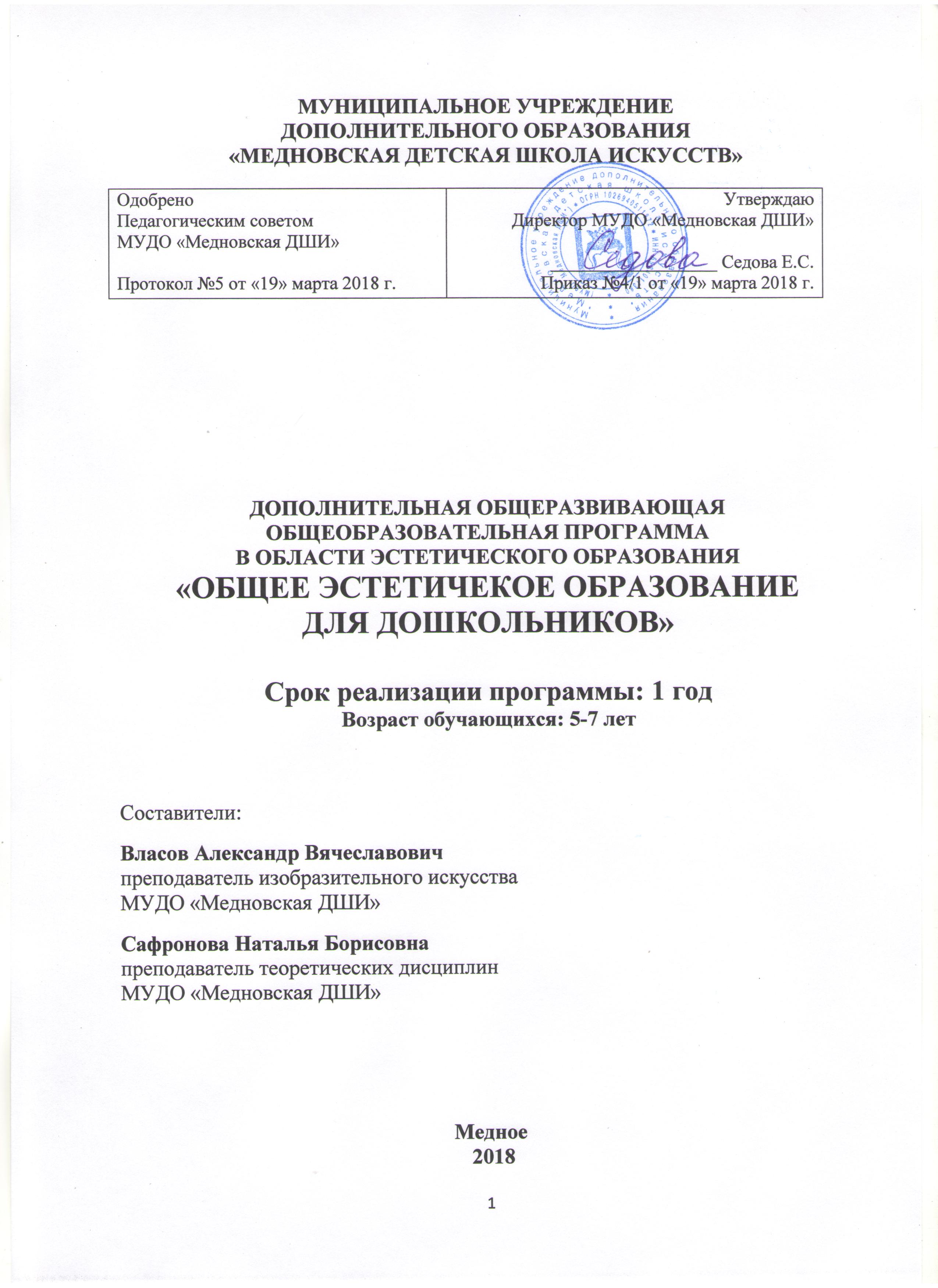 ДОПОЛНИТЕЛЬНАЯ ОБЩЕРАЗВИВАЮЩАЯ 
ОБЩЕОБРАЗОВАТЕЛЬНАЯ ПРОГРАММАВ ОБЛАСТИ ЭСТЕТИЧЕСКОГО ОБРАЗОВАНИЯ
«ОБЩЕЕ ЭСТЕТИЧЕКОЕ ОБРАЗОВАНИЕ»Срок реализации программы: 5 летВозраст обучающихся: 7-9 летСоставители:Власов Александр Вячеславович
преподаватель изобразительного искусства
МУДО «Медновская ДШИ»Сафронова Наталья Борисовна
преподаватель теоретических дисциплин
МУДО «Медновская ДШИ»Медное
 2018Структура программы учебного предметаI.	Пояснительная записка							- Характеристика учебного предмета, его место и роль в образовательном процессе-  Срок реализации учебного предмета- Объем учебного времени, предусмотренный учебным планом образовательной  организации на реализацию учебного предмета- Сведения о затратах учебного времени - Форма проведения учебных аудиторных занятий- Цели и задачи учебного предмета- Структура программы учебного предмета- Методы обучения - Описание материально-технических условий реализации учебного предметаII.	Минимум содержания общеразвивающей программы в области «Общего эстетического  образования»						III.	Планируемые результаты освоения обучающимися программыIV	Учебный планV	График образовательного процессаVI.	Формы и методы контроля, система оценок 				 - Аттестация: цели, виды, форма, содержание;- Критерии оценкиVII.	Программа творческой, методической и культурно- просветительской деятельности			VIII.	Требования к условиям реализации программы «Общее эстетическое образование»1. ПОЯСНИТЕЛЬНАЯ ЗАПИСКАХарактеристика учебного предмета, его место и роль в образовательном процессе	Программа учебного предмета «Общее эстетическое образование» разработана на основе «Рекомендаций по организации образовательной и методической деятельности при реализации общеразвивающих программ в области искусств», направленных письмом Министерства культуры Российской Федерации от 21.11.2013 №191-01-39/06-ГИ, а также с учетом многолетнего педагогического опыта в области изобразительного искусства в детских школах искусств.Изобразительная деятельность имеет большое значение в решении задач эстетического воспитания, так как по своему характеру является художественно-творческой и практико-ориентированной.В целом занятия декоративно-прикладным, изобразительным искусством и лепкой в рамках данной программы помогают детям осознать связь искусства с окружающим миром, позволяют расширить кругозор, учат принимать посильное участие в создании художественной среды. Дети овладевают языком искусства, учатся работать различными доступными материалами, что развивает их творческие способности.Полученные знания, умения и навыки образуют базу для дальнейшего развития ребенка, как в более углубленном освоении ремесла, так и в изобразительно-творческой деятельности в целом.Программа имеет практическое направление, так как дети имеют возможность изображать окружающий их мир с помощью различных материалов и видеть результат своей работы. Каждое занятие включает теоретическую и практическую части. Рекомендуемый для начала освоения программы возраст детей: 7-9 лет.Срок реализации учебного предметаПри реализации программы учебного предмета «Общее эстетическое образование» со сроком обучения 5 лет, продолжительность учебных занятий с первого по третий годы обучения составляет 33 недели в год. Сведения о затратах учебного времениНедельная нагрузка в часах (академических часах) по направлениям:«Основы изобразительной грамоты и рисование» - 1 час  неделю;«Хоровой класс и сольфеджио» – 1 час в неделюПродолжительность занятия (академического часа): 45 минут. Контроль знаний, умений и навыков детей (диагностика) проводится 2 раза в год (полугодовой в декабре, итоговый - в мае). Продолжительность занятия (академического часа) устанавливается на основании пункта 11.10 Санитарно-эпидемиологических требований 2.4.1.3049-13, утвержденных Главным государственным врачом Российской Федерации от 15.15.2013 № 26.Форма проведения учебных занятийЗанятия проводятся в мелкогрупповой форме, численность учащихся в группе до 10 человек. Мелкогрупповая форма занятий позволяет преподавателю построить процесс обучения в соответствии с принципами дифференцированного и индивидуального подходов.Цель и задачи учебного предметаЦелью предмета является развитие творческих способностей, фантазии, воображения детей на основе формирования начальных знаний, умений и навыков в рисовании, декоративно-прикладном искусстве, лепке. Задачи учебного предметаЗадачами учебного предмета являются: развитие устойчивого интереса детей к различным видам изобразительной и музыкальной деятельности; формирование умений и навыков работы с различными художественными материалами и техниками; формирование умений и навыков работы с различными музыкальными инструментами; знакомство учащихся с первичными знаниями о видах и жанрах изобразительного искусства;формирование знаний об основах цветоведения;формирование знаний о правилах изображения окружающего мира по памяти и с натуры;развитие творческой индивидуальности учащегося, его личностной свободы в процессе создания художественного образа;развитие зрительной и вербальной памяти;развитие образного мышления и воображения;формирование эстетических взглядов, нравственных установок и потребностей общения с духовными ценностями, произведениями искусства;воспитание активного зрителя, способного воспринимать прекрасное,приобретение первоначальных навыков пения,воспитание любви к музыкальному искусству.Структура программыПрограмма содержит следующие разделы, отражающие основные характеристики учебного процесса:сведения о затратах учебного времени, предусмотренного на освоениеучебного предмета;распределение учебного материала по годам обучения;описание дидактических единиц учебного предмета;требования к уровню подготовки учащихся;формы и методы контроля, система оценок, итоговая аттестация;методическое обеспечение учебного процесса.В соответствии с данными направлениями строится основной раздел    программы «Содержание учебного предмета».Методы обученияДля достижения поставленной цели и реализации задач предмета используются следующие методы обучения: словесный (объяснение, беседа, рассказ); наглядный (показ, наблюдение, демонстрация приемов работы); практический; эмоциональный (подбор ассоциаций, образов, художественные впечатления); игровой.Описание материально-технических условий реализации учебного предметаУчебные аудитории в МУДО «Медновская ДШИ» являются просторными, светлыми, оснащенными необходимым оборудованием, удобной мебелью, соответствующей возрасту детей, наглядными пособиями.Учебно-наглядные пособия подготавливаются к каждой теме занятия. Для ведения занятий по рисованию преподаватель имеет книги, альбомы, журналы с иллюстрациями, крупные таблицы образцов, элементов и приемов росписи в народном творчестве, технические рисунки, а также изделия народных промыслов, живые цветы, ветки, листья, фрукты, овощи для натюрмортов, муляжи и др. материалы для показа их детям. Для ведения занятий по «Музыке и окружающему миру» преподаватель имеет фортепиано, синтезатор, инструменты шумового оркестра, магнитофон, телевизор, ноутбук.Для реализации программы в МУДО «Медновская ДШИ» имеется следующее дидактическое обеспечение:а) наглядные пособия, образцы работ, сделанные учащимися;б) слайды, видео-аудио пособия;в) иллюстрации шедевров живописи, графики и декоративно-прикладного искусства;г) схемы, технологические карты;д) индивидуальные карточки,е) записи песен,ж) записи образцов музыки мировой классики.II.	Минимум содержания общеразвивающей программы в области «Общего эстетического образования»Минимум содержания общеразвивающей программы в области искусств «Общее эстетическое образование» обеспечивает развитие значимых для образования, социализации, самореализации подрастающего поколения интеллектуальных и художественно-творческих способностей ребенка, его личностных и духовных качеств. Дополнительная общеразвивающая программа в области «Общего эстетического образования» реализуется посредством:личностно-ориентированного образования, обеспечивающего творческое и духовно-нравственное самоопределение ребенка, а также воспитания творчески мобильной личности, способной к успешной социальной адаптации в условиях быстро меняющегося мира;вариативности образования, направленного на индивидуальную траекторию развития личности;обеспечения для детей свободного выбора общеразвивающей программы в области того или иного вида искусств, а также, при наличии достаточного уровня развития творческих способностей ребенка, возможности его перевода с дополнительной общеразвивающей программы в области искусств «Общее эстетическое образование» на обучение по предпрофессиональной программе в области искусств «Изобразительное искусство» или «Музыкальное исполнительство».При реализации данной общеразвивающей программы МУДО «Медновская ДШИ» устанавливает самостоятельно:планируемые результаты освоения образовательной программы;график образовательного процесса и промежуточной аттестации; содержание и форму итоговой аттестации;систему и критерии оценок.III.	Планируемые результаты освоения обучающимися программы «Общего эстетического образования»Данный раздел содержит перечень знаний, умений и навыков, приобретение которых обеспечивает программа По предмету: «Основы изобразительной грамоты и рисование»:знание основных понятий и терминологии в области изобразительного искусства;первичные знания о видах и жанрах изобразительного искусства;знания о правилах изображения предметов с натуры и по памяти;знания об основах цветоведения;умения и навыки работы с различными художественными материалами и техниками;навыки самостоятельного применения различных художественных материалов и техник.По предмету: «Хоровой класс и сольфеджио»:Результатом освоения программы учебного предмета «Хоровой ансамбль и сольфед-жио» является приобретение обучающимися сформированного комплекса знаний, умений и навыков, отражающего наличие у обучающегося художественного вкуса, сформированного звуковысотного музыкального слуха и памяти, чувства лада, метроритма, знания музыкаль-ных стилей, способствующих творческой самостоятельности, в том числе:- первичные теоретические знания, в том числе, профессиональной музыкальной термино-логии;- умение сольфеджировать одноголосные, двухголосные музыкальные примеры, записывать музыкальные построения средней трудности с использованием навыков слухового анализа, слышать и анализировать аккордовые и интервальные цепочки;- умение осуществлять анализ элементов музыкального языка; умение импровизировать на заданные музыкальные темы или ритмические построения;- навыки владения элементами музыкального языка (исполнение на инструменте, запись по слуху и т.п.).Певческая установка, положение корпуса, головы, артикуляция при пении. Навыки пения сидя и стоя. Дыхание перед началом пения. Одновременный вдох и начало пения. Различный характер дыхания перед началом пения в зависимости от характера исполняемо-го произведения. Смена дыхания в процессе пения, различные приемы (короткое и активное дыхание в быстром темпе, спокойное и активное в медленном). Цезуры. Знакомство с навыками цепного дыхания.Звуковедение и дикцияЕстественный свободный звук без крика и напряжения (форсирования). Преимущественно мягкая атака звука. Округление гласных, способы их формирования в различных регистрах. Пение нон легато и легато. Нюансы. Развитие дикционных навыков. Гласные и согласные, их роль в пении. Взаимоотношение гласных и согласных в пении. Отнесение внутри слова согласных к последующему слогу.Ансамбль и стройВыработка активного унисона, ритмической устойчивости в умеренных темпах при соотношении простейших длительностей, соблюдение динамической ровности при произнесении текста. Постепенное расширение задач: интонирование произведений в различных видах мажор и минора, ритмической устойчивости в более быстрых и медленных темпах с более сложным ритмическим рисунком. Устойчивое интонирование одноголосной партии при сложном аккомпанементе. Навыки пения двухголосия с аккомпанементом. Пение несложных двухголосных песен без сопровождения.Формирование исполнительских навыковАнализ словесного текста и его содержания. Грамотное чтение нотного текста по партиям и партитурам. Разбор тонального плана, ладовой структуры, гармонической канвы произведения. Членение на мотивы, периоды, предложения, фразы. Определение формы. Фразировка, вытекающая из музыкального и текстового содержания. Различные виды дина-мики. Многообразие агогических возможностей исполнения произведений: пение в строго размеренном темпе, сопоставление двух темпов, замедление в конце произведения, замед-ление и ускорение в середине произведения, различные виды фермат. Воспитание навыков понимания дирижерского жеста.IV. Система и критерии оценок промежуточной и итоговой аттестации результатов освоения дополнительной общеразвивающей программы в области «Общего эстетического образования»Аттестация: цели, виды, форма, содержаниеКонтроль знаний, умений, навыков учащихся обеспечивает оперативное управление учебным процессом и выполняет обучающую, проверочную, воспитательную и корректирующую функции. Программа предусматривает текущий контроль, промежуточную аттестацию, а также итоговую аттестацию. Промежуточный контроль успеваемости учащихся проводится в счет аудиторного времени, предусмотренного на учебный предмет в виде творческого просмотра по окончании каждого полугодия учебного года.По окончании освоения учебного предмета учащиеся должны по предмету «Основы изобразительной грамоты и рисование»:знать: - виды и жанры изобразительного искусства;- свойства различных художественных материалов;- правила изображения предметов с натуры и по памяти;- основы цветоведения;уметь:- работать с различными художественными материалами и техниками;- раскрывать образное решение в художественно-творческих работах.По предмету «Хоровой класс и сольфеджио»:При оценивании учащегося, осваивающегося общеразвивающую программу, следует учитывать:формирование устойчивого интереса к музыкальному искусству, к занятиям музыкой;наличие исполнительской культуры, развитие музыкального мышления; овладение практическими умениями и навыками в различных видах музыкально-исполнительской деятельности: ансамблевом исполнительстве, пении, танцевальных движениях;степень продвижения учащегося, успешность личностных достижений.Критерии оценки по предмету
«Основы изобразительной грамоты и рисование»По результатам текущей, промежуточной и итоговой аттестации выставляются отметки: «отлично», «хорошо», «удовлетворительно».• 5 (отлично) - ставится, если учащийся выполнил работу в полном объеме, при этом рисунок выразителен, подход к работе творческий; умеет завершать свою работу самостоятельно.• 4 (хорошо) – ставится при способности учащегося рисовать по замыслу, умение передавать личное отношение к объекту изображения, но делает незначительные ошибки.• 3 (удовлетворительно) - ставится, если учащийся умеет выполнять задание по плану педагога, не самостоятелен, не проявляет интереса к выполнению заданий, работа содержит значительное количество ошибок.V.	Учебный планПриобщение подрастающего поколения к искусству, постижение основ предусматривается при реализации данной программы посредством аудиторных и внеаудиторных (самостоятельных) занятий. При этом аудиторные занятия проводятся по группам (групповые и мелкогрупповые занятия) и индивидуально. Количество обучающихся при групповой форме занятий - от 8 человек, мелкогрупповой форме - от 4-х до 6 человек. Продолжительность академического часа устанавливается Уставом МУДО «Медновская ДШИ» и составляет: 45 минут. Данный учебный план является частью дополнительной общеразвивающей программы «Общее эстетическое образование», он отражает структуру программы, определяет содержание и организацию образовательного процесса в школе. Учебный план разработан МУДО «Медновская ДШИ» самостоятельно. Он разработан с учетом графика образовательного процесса по реализуемой образовательной программе и сроков обучения в МУДО «Медновская ДШИ». Учебный план определяет перечень, последовательность изучения учебных предметов по годам обучения и учебным полугодиям, формы промежуточной аттестации, объем часов по каждому учебному предмету (максимальную, самостоятельную и аудиторную нагрузку обучающихся).В учебном плане, предусматриваются разделы – промежуточная аттестация и итоговая аттестация. Предметные области образовательной программы состоят из учебных предметов. Рабочие учебные планы МУДО «Медновская ДШИ» сгруппированы по следующим предметным областям: учебные предметы художественной и историко-теоретической подготовки.При реализации дополнительной общеразвивающей программы в области художественного искусства «Общее эстетическое образование» со сроком обучения 5 лет общий объем аудиторной учебной нагрузки обязательной части составляет 330 часов, в том числе по предметным областям (ПО) и учебным предметам (УП):ПО.01. Художественная подготовка: УП.01. Основы изобразительной грамоты и рисование - 165 часов,ПО.02. Музыкальная подготовка:УП.01. Хоровой класс и сольфеджио - 165 часов.Учебный план по дополнительной общеразвивающей общеобразовательной программе«Изобразительное искусство»Срок реализации – 3 годаФорма промежуточной аттестации, а также время её проведения в течение учебного полугодия, устанавливается Школой самостоятельно в счёт аудиторного времени, предусмотренного на  учебный  предмет.Примечание к учебному плану.При реализации образовательной программы устанавливаются следующие виды учебных занятий и численность обучающихся: мелкогрупповые занятия - до 10 человек;VI.	ГРАФИК ОБРАЗОВАТЕЛЬНОГО ПРОЦЕССАдополнительной общеразвивающей программы в области  «Общего эстетического образования»срок обучения - 3 годаМ.П.Расшифровка графика промежуточной и итоговой аттестациидополнительной общеразвивающей программы в области «Общего эстетического образования» срок обучения 5 лет
VII. МЕТОДИЧЕСКОЕ ОБЕСПЕЧЕНИЕ УЧЕБНОГО ПРОЦЕССАМетодические рекомендации преподавателямРеализация программы «Общее эстетическое образование» основывается на принципах учета индивидуальных способностей ребенка, его возможностей, уровня подготовки.Основным методом общения педагога с учеником является диалогическое общение. Диалоги между преподавателем и ребенком направлены на совместное обсуждение творческой работы и предполагают активное участие обеих сторон. Беседа является одним из основных методов формирования нравственно-оценочных критериев у детей. Основное время на уроке отводится практической деятельности, поэтому создание творческой атмосферы способствует ее продуктивности. Программа знакомит учащихся с различными материалами и техниками, что способствует стимулированию интереса и творческой активности учащихся.В программе учтен принцип системности и последовательности обучения. Последовательность в обучении поможет учащимся применять полученные знания и умения в изучении нового материала. Содержание программы составляют темы, которые разработаны исходя из возрастных возможностей детей. Формирование у учащихся умений и навыков происходит постепенно: от знакомства со свойствами художественных материалов, изучения основ изобразительного творчества до самостоятельного составления и решения работы в материале.Учебный материал разделен на два основных направления: «Основы изобразительной грамоты», «Хоровой класс и сольфеджио». Направление «Основы изобразительной грамоты и рисование»:навыки рисования с натуры и по представлению, восприятия предметов, выделения основных частей, их формы, строения, соотношения частей по величине, цвету и характерным признакам;изображение с натуры цветов, веток, комнатных растений, овощей, фруктов; выбор листа бумаги, расположение на нем изображения, подбор материалов для передачи выразительности образа; создание образов по представлению, воображению;рисование сюжетных композиций на темы знакомых сказок, рассказов, отражение впечатлений об окружающей природе в разное время года и дня; изображение событий из жизни детей (игры, танцы, праздники, семья, традиции, интересные эпизоды);передача различий по величине, особенностей одежды и ее украшений, фигуры человека и животных в движении; расположение предметов на полосе (в один ряд), на всем листе и широкой полосе (ближе, дальше, загораживая один предмет другим); выделение в композиции главного (величиной, цветом, расположением, формой и др.);дополнение рисунка в соответствии с содержанием;определение темы рисунка, доведение начатого до конца, самостоятельность в решении намеченных задач; развитие воображения, фантазии;ознакомление детей с цветами спектра - холодными, теплыми, нейтральными и их оттенками; использование цвета как средства выразительности; выполнение задания на ограниченное использование цвета, составление оттенков и новых цветов (гуашь, акварель);использование различных изобразительных материалов: гуаши, акварели (различные способы по-сырому), рисование сангиной, углем, пастелью, цветными восковыми мелками, свечей, фломастерами;знакомство с некоторыми способами создания гравюр: печатание по картону, мятой бумагой, нитками, способом процарапывания по восковой подкладке и др.;овладение навыком применения линий (волнистая, отрывистая, острая и др.) для передачи образа;знание различных способов закрашивания больших поверхностей гуашью, акварелью, карандашом и пр.; владение кистями плоскими, круглыми, разной толщины в зависимости от цели задания;умение пользоваться мазком (мазок Ван Гога, кирпичик и др.) для передачи настроения, формы, фактуры;различение видов и жанров изобразительного искусства: живопись, графика, скульптура, декоративно-прикладное искусство, натюрморт, портрет, пейзаж.Направление «Хоровой класс и сольфеджио»:Одногодичный срок реализации программы учебного предмета позволяет перейти на  обучениепо предпрофессиональной программе, продолжить самостоятельные занятия, музицировать для себя и друзей, участвовать в различных самодеятельных ансамблях.Занятия в классе должны сопровождаться внеклассной работой -прослушиванием музыкальных записей, просмотром концертов и музыкальных фильмов.VIII. Программа творческой, методической
и культурно-просветительской деятельности
МУДО «Медновская ДШИ»Программа творческой, методической и культурно - просветительской деятельности (далее программа) разрабатывается МУДО «Медновская ДШИ» на каждый учебный год самостоятельно, утверждается приказом директора и является неотъемлемой частью дополнительной общеразвивающей общеобразовательной программы в области художественного искусства «Изобразительное искусство», реализуемой в МУДО «Медновская ДШИ» и отражается в общем плане работы учреждения в соответствующих разделах. Цель:Создание в МУДО «Медновская ДШИ» комфортной развивающей образовательной среды для обеспечения высокого качества образования, его доступности, открытости, привлекательности для обучающихся, их родителей (законных представителей) и всего общества, а также духовно-нравственного развития, эстетического воспитания и художественного становления личности.Задачи программы:- Организация творческой деятельности обучающихся путем проведения (конкурсов, фестивалей, мастер-классов, олимпиад, творческих встреч, и др.); - Организация посещения обучающимися учреждений и организаций культуры сферы культуры и искусства: концертных залов в МКУ КДЦ «Медновский»выставочных художественных залов (Тверская областная картинная галерея, музейно-выставочный центр им. Лизы Чайкиной, Тверской городской музейно-выставочный центр»);театров, филармонии г. Твери.- Организация творческой, методической и культурно-просветительской деятельности совместно с МОУ «Медновской СОШ», д/с «Медновский», д/с «Родничок», МКУ КДЦ «Медновский». - Использование в образовательном процессе образовательных технологий, основанных на лучших достижениях отечественного образования в сфере культуры и искусства, а также современного развития художественного искусства и образования; Обеспечение программы «Общее эстетическое образование» учебно-методической документацией по всем учебным предметам, для самостоятельной работы обучающихся.Для эффективного осуществления творческой деятельности на Эстетическом отделении МУ ДО «Медновская ДШИ» ежегодно проводятся: Конкурсы и олимпиады:- школьный конкурс «Новогодняя открытка»;- школьный конкурс на сюжеты Пасхи;- лучшее исполнение песниВыставки:- «Посвящение в юные художники»;- персональные выставки;- участие в выставках, проводимых для жителей села и района.Требования к условиям реализации программы 
«Изобразительное искусство»Материально-технические условия МУДО «Медновская ДШИ» обеспечивает возможность достижения обучающимися результатов, предусмотренных общеразвивающей программой.Материально-техническая база МУДО «Медновская ДШИ» соответствует санитарным и противопожарным нормам, нормам охраны труда. В школе соблюдаются своевременные сроки текущего и капитального ремонта.Минимально необходимый для реализации общеразвивающей программы перечень учебных аудиторий, специализированных кабинетов и материально-технического обеспечения соответствует профилю общеразвивающей программы.Вид учебной работы,нагрузкиЗатраты учебного времениЗатраты учебного времениЗатраты учебного времениЗатраты учебного времениЗатраты учебного времениЗатраты учебного времениЗатраты учебного времениЗатраты учебного времениЗатраты учебного времениЗатраты учебного времениВсего часовГоды обучения1-й год1-й год2-й год2-й год3-й год3-й год4-й год4-й год5-й год5-й годПолугодия12345678910Основы изобразительной грамоты16171617161716171617165Хоровой класс и сольфеджио16171617161716171617165Максимальная учебная нагрузка 32343234323432343234330ОценкаКритерии оценки5 («отлично»)дан правильный и полный ответ, включающий характеристику содержания музыкального произведения, средств музыкальной выразительности, ответ самостоятельный.4 («хорошо»)– ответ правильный, но неполный: дана характеристика содержания музыкального произведения, средств музыкальной выразительности с наводящими(1-2) вопросами учителя3 («удовлетворительно»)ответ правильный, но неполный, средства музыкальной выразительности раскрыты недостаточно, допустимы несколько наводящих вопросов учителя.2 («неудовлетворительно»)ответ обнаруживает незнание и непонимание учебного материалаИндекс предметных областей, разделов и учебных предметовНаименование частей, предметных областей, разделов и учебных предметовМаксимальная учебная нагрузкаСамост. работаАудиторные занятия (в часах)Аудиторные занятия (в часах)Аудиторные занятия (в часах)Промежуточная и итоговая аттестация(по полугодиям)Промежуточная и итоговая аттестация(по полугодиям)Распределение по годам обученияРаспределение по годам обученияРаспределение по годам обученияРаспределение по годам обученияРаспределение по годам обученияРаспределение по годам обученияРаспределение по годам обученияРаспределение по годам обученияРаспределение по годам обученияРаспределение по годам обученияРаспределение по годам обученияРаспределение по годам обученияРаспределение по годам обученияИндекс предметных областей, разделов и учебных предметовНаименование частей, предметных областей, разделов и учебных предметовТрудоёмкость в часахТрудоёмкость в часахГрупповые занятиямелко групповыеиндивидуальн ые занятияЗачёты,контрольные урокиЭкзамены1-й год обучения2-й год обучения2-й год обучения3-й год обучения3-й год обучения3-й год обучения3-й год обучения3-й год обучения3-й год обучения12345678910111112121212121213131414Структура и объём ОПСтруктура и объём ОП330-330330330количество недель аудиторных занятийколичество недель аудиторных занятийколичество недель аудиторных занятийколичество недель аудиторных занятийколичество недель аудиторных занятийколичество недель аудиторных занятийколичество недель аудиторных занятийколичество недель аудиторных занятийколичество недель аудиторных занятийколичество недель аудиторных занятийколичество недель аудиторных занятийколичество недель аудиторных занятийколичество недель аудиторных занятийСтруктура и объём ОПСтруктура и объём ОП330-3303303303333333333333333Обязательная частьОбязательная часть330330330330недельная нагрузка в часахнедельная нагрузка в часахнедельная нагрузка в часахнедельная нагрузка в часахнедельная нагрузка в часахнедельная нагрузка в часахнедельная нагрузка в часахнедельная нагрузка в часахнедельная нагрузка в часахнедельная нагрузка в часахнедельная нагрузка в часахнедельная нагрузка в часахнедельная нагрузка в часахПО.01.Изобразительноеисткусство165165165ПО.01.УП.01Основы изобразительной грамоты и рисование1651111111111111ПО.02Музыкальное искусство165165165ПО.02.УП.01Хоровой класс и сольфеджио1651111111111111Аудиторная нагрузка по двум предметным областямАудиторная нагрузка по двум предметным областям3301651651652222222222222Максимальная нагрузка по двумпредметным областямМаксимальная нагрузка по двумпредметным областям33016516516522222222222222Количество контрольных уроков, зачётов, экзаменов по двум предметным областямКоличество контрольных уроков, зачётов, экзаменов по двум предметным областямВ.00Вариативная частьВ.01.УП.01ЛепкаВ.01.УП.02РитмикаВсего аудиторная нагрузка с учётом вариативной частиВсего аудиторная нагрузка с учётом вариативной части330330330330Всего максимальная нагрузка сучётом вариативной частиВсего максимальная нагрузка сучётом вариативной части330330330330102222222222222Всего количество контрольных уроков, зачётовВсего количество контрольных уроков, зачётов10КлассСентябрьСентябрьСентябрьСентябрьСентябрьОктябрьОктябрьОктябрьОктябрьОктябрьНоябрьНоябрьНоябрьНоябрьДекабрьДекабрьДекабрьДекабрьДекабрьЯнварьЯнварьЯнварьЯнварьФевральФевральФевральФевральФевральМартМартМартМартАпрельАпрельАпрельАпрельМайМайМайМайИюньИюньИюньИюньИюльИюльИюльАвгустАвгустАвгустАвгустСводные данные по бюджету времени в неделюСводные данные по бюджету времени в неделюСводные данные по бюджету времени в неделю1 -34-1011-1718-2425-3001-0809-1516-2223-2829.10-07.1108-1213-1920-2627-3001-0304-1011-1718-2425-2829.12-09.0110-1415-2122-2829-3101-0405-1112-1819-2526-2801-0405-1112-1819-2425-03-01.0402-0809-1516-2223-2930.04-06.0507-1314-2021-271 – 78 – 1415 – 2122 – 2829.06-05.076 – 1213 – 1920 – 263 – 910 – 1617 – 2324 – 31Аудиторные занятияКаникулыВсего1=================3319522=================3319523=================3319529957156Обозначения:Аудиторные занятия -Каникулы-№Предметы 1 год обучения1 год обучения2 год обучения2 год обучения3 год обучения3 год обучения4 год обучения4 год обучения5 год обучения5 год обучения1.Основы изо и рисованиеПросмотр работПросмотр работПросмотр работПросмотр работПросмотр работ3.Хоровой класс и сольфеджиоКонтрольный урокКонтрольный урокКонтрольный урокКонтрольный урокЭкзамен